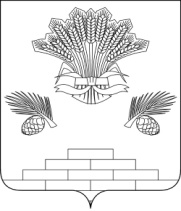 АДМИНИСТРАЦИЯ ЯШКИНСКОГО МУНИЦИПАЛЬНОГО ОКРУГАПОСТАНОВЛЕНИЕот «01» июня 2020г.  №  537-ппгт  ЯшкиноО передаче на праве оперативного управления муниципальному бюджетному учреждению «Центральный дом культуры» объектанедвижимого имущества    	Руководствуясь статьями 215, 296 и 299 Гражданского Кодекса  Российской Федерации, Положением «О Порядке управления и распоряжения муниципальной собственностью Яшкинского муниципального района, утвержденным решением  Яшкинского районного Совета народных депутатов от 25.03.2011 № 271-р, Уставом Яшкинского муниципального округа, администрация Яшкинского муниципального округа постановляет:1. Передать на праве оперативного управления муниципальному бюджетному учреждению «Центральный дом культуры» следующий объект недвижимого имущества, находящийся в муниципальной собственности Яшкинского муниципального округа:- нежилое отдельно стоящее двухэтажное кирпичное здание, общей площадью 430,5 кв.м, 1962 года ввода в эксплуатацию, расположенное по адресу: Кемеровская область, Яшкинский район, с. Пача, пер. Клубный, 1, балансовой стоимостью 1 281 496 руб., остаточной стоимостью 853 797,,34 руб. на 31.05.2020г.2. Передачу вышеуказанного имущества оформить актом приема-передачи.3. Контроль за исполнением настоящего постановления возложить на  начальника МКУ «Управление имущественных отношений» - заместителя главы Яшкинского муниципального округа А.А. Игнатьева.   	4. Настоящее постановление вступает в силу с момента подписания.Глава Яшкинскогомуниципального  округа                                                               Е.М. Курапов